Het terrein van Ligmwaarè, bouw operatieblokHet terrein van LigmwaarèDeze afbeelding is gedownload van Google Earth. We zien het terrein van Ligmwaarè. De bestaande gebouwen zijn rood ingekleurd. Het centrale gebouw is de vernieuwde materniteit. De andere gebouwen kunnen eveneens een opknapbeurt gebruiken.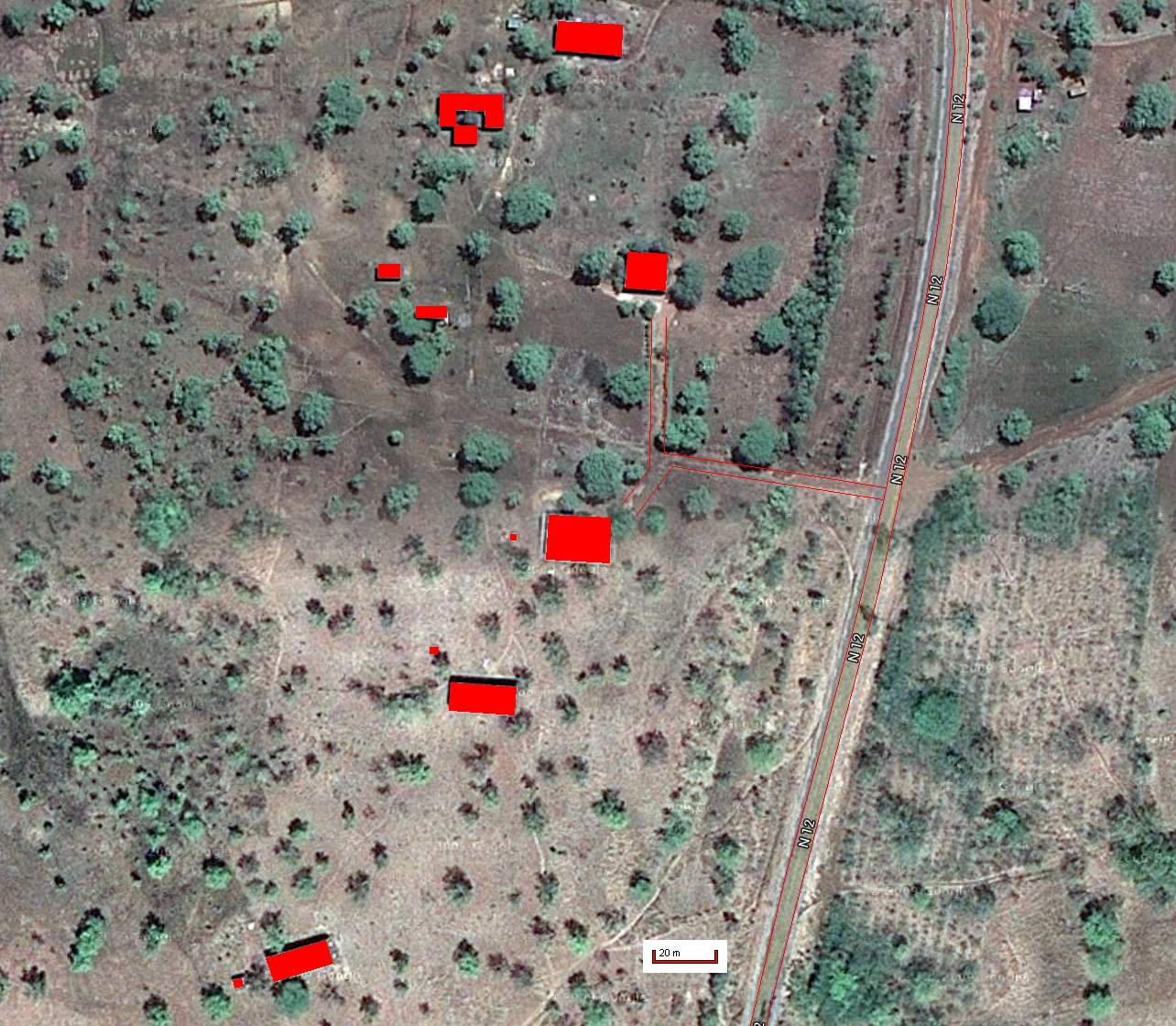 Een eerste plan van een operatieblokOm het geheel zo functioneel mogelijk te bouwen is  overlegd tussen de architect in Burkina, de arts die in het CMA zal werken (Narcisse Dabire), de architect (Piet Standaert) en anesthesist (Philippe Vuylsteke) van ons team. 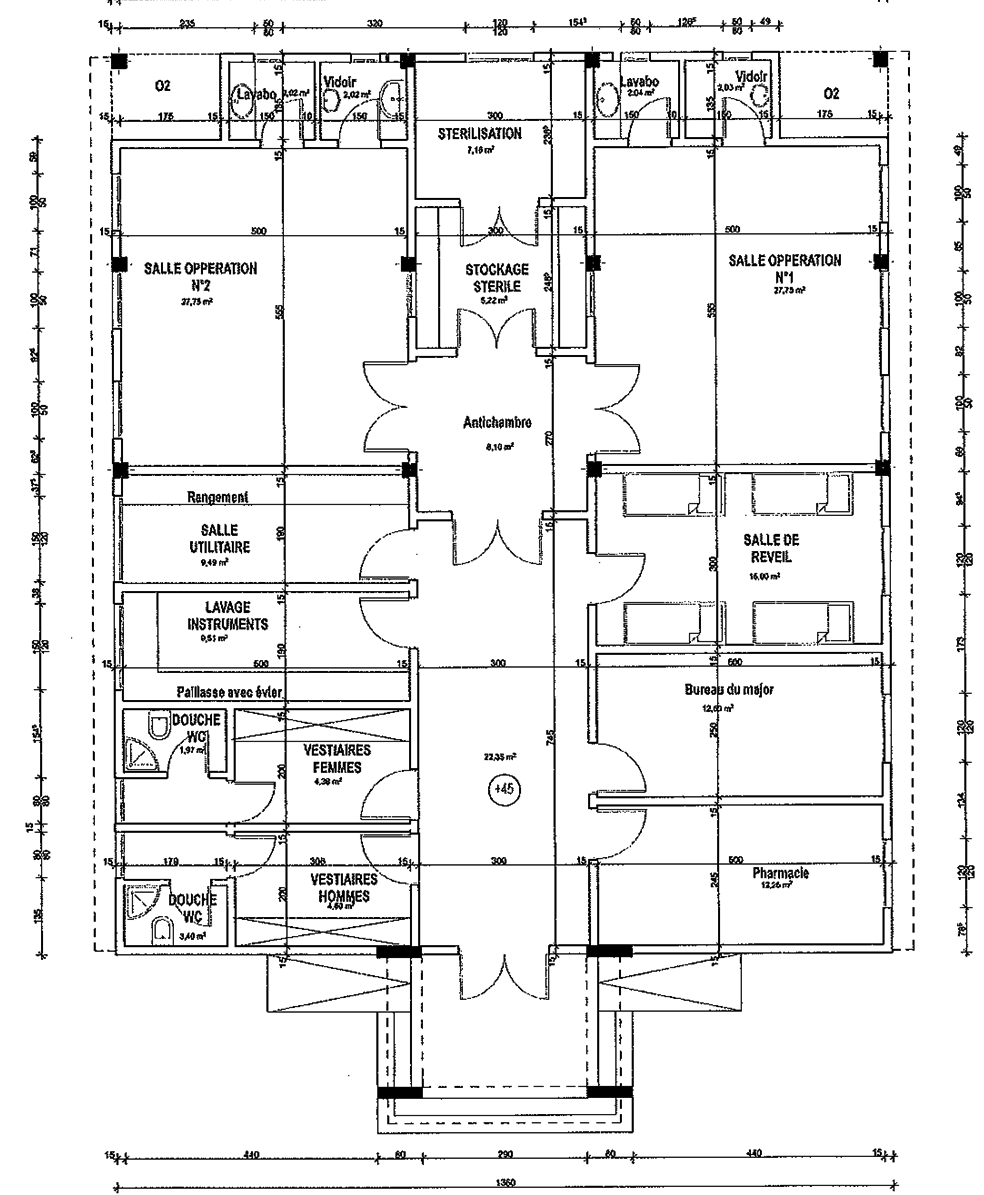 De plaats waar het gebouw zal opgetrokken wordenTijdens ons bezoek in januari 2014 werd gewerkt aan het plan. We onderzochten ook waar het gebouw kon ingeplant worden. Dit is te zien op de foto. Het gebouw komt tussen de materniteit en de hospitalisatie.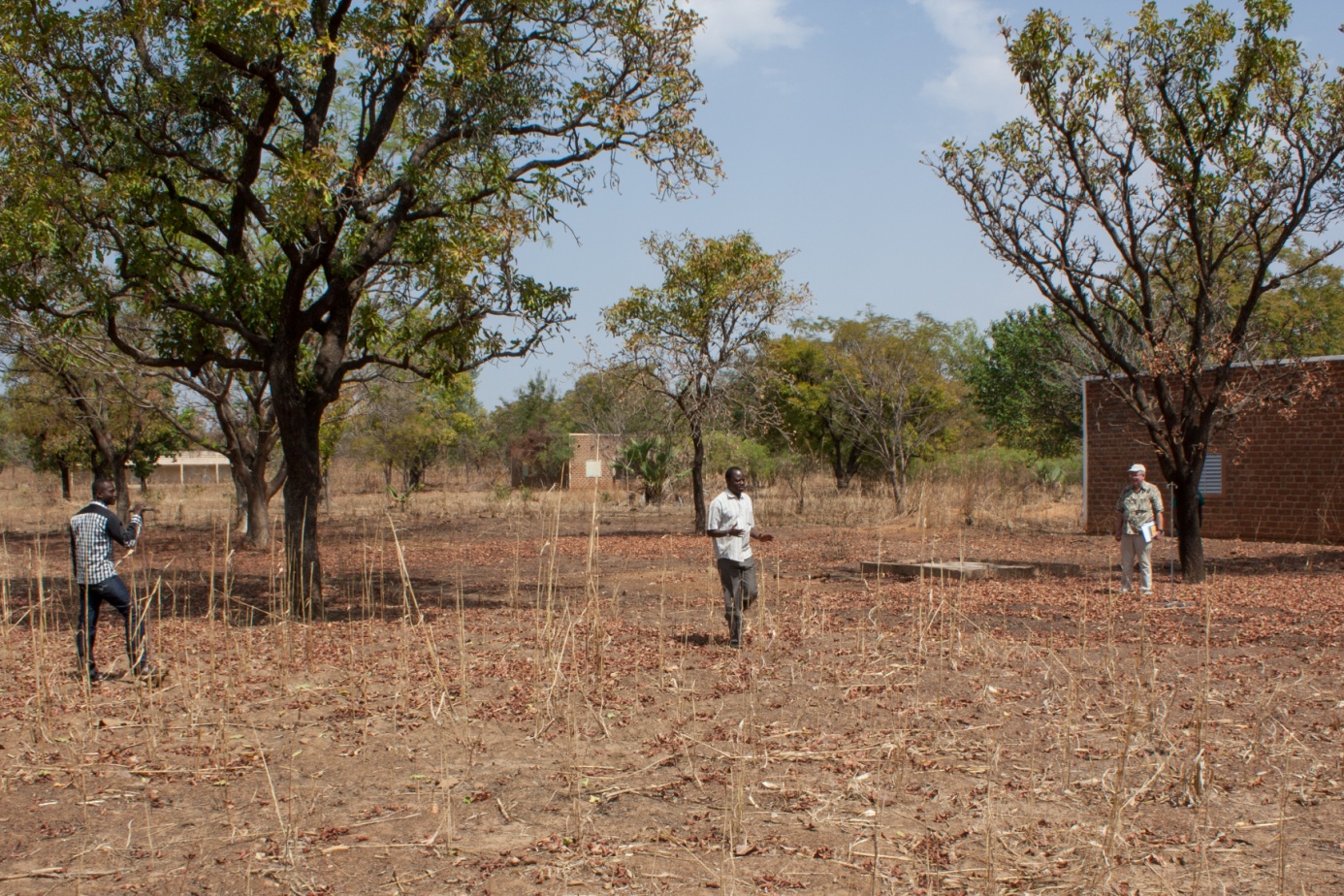 Februari 2014